Publicado en Madrid el 25/06/2018 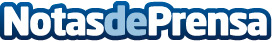 ​Becas IED Design Talent para Diseño de Producto, Fotografía, Ilustración, Aplicaciones WebIED Madrid abre un concurso de becas para cursar algunos de sus Títulos Superiores, Ciclos formativos y cursos de un año más demandados relacionados con el diseño audiovisual o de producto. El plazo para presentar la candidatura se acaba el próximo 8 de julioDatos de contacto:Sara Esteso677843437Nota de prensa publicada en: https://www.notasdeprensa.es/becas-ied-design-talent-para-diseno-de Categorias: Nacional Fotografía Marketing Madrid Dispositivos móviles Cursos http://www.notasdeprensa.es